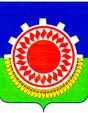 СОВЕТ ДЕПУТАТОВ КУЯШСКОГО СЕЛЬСКОГО ПОСЕЛЕНИЯКУНАШАКСКОГО МУНИЦИПАЛЬНОГО РАЙОНА РЕШЕНИЕ   от  10.12.2020г. №  21                               
О внесении изменений в приложение к решению Совета депутатов
от «23» октября 2012г. №14                                                                                                                                                                                                                                                                     «О земельном налоге»Совет депутатов Куяшского сельского поселенияРЕШАЕТ:Внести изменения в статью 9 решения Совета депутатов от 23 октября 2012года № 14 «О земельном налоге»,  изложив в новой редакции: «  Статья 9 Налоговые льготыНалоговые льготы предоставляются в соответствии со статьей 395    Налогового Кодекса Российской Федерации.Дополнительно освобождаются от налогообложения:- участников и инвалидов Великой Отечественной войны, а такжеветеранов и  инвалидов боевых действий;          - пенсионеры, достигшие 70-летнего возраста и свыше;          - многодетная семья, имеющая белее 4-х детей.»     2. Признать утратившим силу решение Совета депутатов Куяшского сельского поселения № 38 от 24.12.2018г. «О внесении изменений в приложение  к решению Совета депутатов от «23» октября 2012г. №14  «О земельном налоге».                                                                                                                                                                                                                                                                 3.  Настоящее Решение в вступает в силу с 01 января 2021года.    4.  Настоящее решение   подлежит обнародованию на информационных          стендах, расположенных на территории  Куяшского сельского поселения          и размещению на официальном сайте Администрации Куяшского            сельского поселения в сети Интернет.Председатель Совета депутатовКуяшского сельского поселения:                                              А.П.Шубин Глава Куяшского сельского поселения:                                              В.А.Аверин